ПРАВИТЕЛЬСТВО РЕСПУБЛИКИ КОМИРАСПОРЯЖЕНИЕот 29 июня 2022 г. N 260-рВ целях реализации распоряжения Правительства Российской Федерации от 16 сентября 2021 г. N 2580-р:1. Утвердить План мероприятий по реализации в 2022 - 2025 годах в Республике Коми Концепции демографической политики Российской Федерации на период до 2025 года, утвержденной Указом Президента Российской Федерации от 9 октября 2007 г. N 1351 "Об утверждении Концепции демографической политики Российской Федерации на период до 2025 года" (далее - план мероприятий) согласно приложению.2. Определить Министерство труда, занятости и социальной защиты Республики Коми уполномоченным органом исполнительной власти Республики Коми, координирующим деятельность по реализации плана мероприятий.3. Органам исполнительной власти Республики Коми, ответственным за реализацию плана мероприятий:1) обеспечить реализацию мероприятий в соответствии с установленными сроками;2) представлять ежегодно до 1 марта года, следующего за отчетным, информацию о ходе реализации плана мероприятий в Министерство труда, занятости и социальной защиты Республики Коми.4. Министерству труда, занятости и социальной защиты Республики Коми ежегодно до 1 апреля года, следующего за отчетным, направлять информацию о ходе реализации плана мероприятий заместителю Председателя Правительства Республики Коми, указанному в пункте 6 настоящего распоряжения.5. Рекомендовать органам местного самоуправления в Республике Коми при осуществлении своей деятельности обеспечить реализацию плана мероприятий.6. Контроль за исполнением настоящего распоряжения возложить на заместителя Председателя Правительства Республики Коми, осуществляющего в соответствии с распределением обязанностей координацию работы органов исполнительной власти Республики Коми по вопросам реализации в Республике Коми государственной демографической политики, государственной политики в области социальной защиты, социальной поддержки отдельных категорий граждан, опеки и попечительства, государственной политики в сфере охраны здоровья граждан.7. Настоящее распоряжение вступает в силу со дня его принятия.Первый заместитель ПредседателяПравительства Республики КомиЭ.АХМЕЕВАУтвержденраспоряжениемПравительства Республики Комиот 29 июня 2022 г. N 260-р(приложение)ПЛАНМЕРОПРИЯТИЙ ПО РЕАЛИЗАЦИИ В 2022 - 2025 ГОДАХВ РЕСПУБЛИКЕ КОМИ КОНЦЕПЦИИ ДЕМОГРАФИЧЕСКОЙ ПОЛИТИКИРОССИЙСКОЙ ФЕДЕРАЦИИ НА ПЕРИОД ДО 2025 ГОДА, УТВЕРЖДЕННОЙУКАЗОМ ПРЕЗИДЕНТА РОССИЙСКОЙ ФЕДЕРАЦИИ ОТ 9 ОКТЯБРЯ2007 Г. N 1351 "ОБ УТВЕРЖДЕНИИ КОНЦЕПЦИИ ДЕМОГРАФИЧЕСКОЙПОЛИТИКИ РОССИЙСКОЙ ФЕДЕРАЦИИ НА ПЕРИОД ДО 2025 ГОДА"--------------------------------<*> реализация мероприятий осуществляется поэтапно, в соответствии с Планом-графиком перевода мер социальной поддержки в формат "Социального казначейства" от 19.08.2021 N 8851п-П45, утвержденным заместителем Председателя Правительства Российской Федерации Т.А.Голиковой, и Перечнем мер социальной поддержки для перевода в формат "Социального казначейства", подписанным 16.11.2021 Министром труда и социальной защиты Российской Федерации А.О.Котяковым и Министром цифрового развития, связи и массовых коммуникаций Российской Федерации М.И.Шадаевым.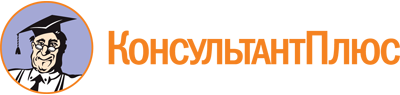 Распоряжение Правительства РК от 29.06.2022 N 260-р
<Об утверждении Плана мероприятий по реализации в 2022 - 2025 годах в Республике Коми Концепции демографической политики Российской Федерации на период до 2025 года, утвержденной Указом Президента Российской Федерации от 9 октября 2007 г. N 1351>Документ предоставлен КонсультантПлюс

www.consultant.ru

Дата сохранения: 10.12.2022
 Наименование мероприятияНаименование мероприятияОтветственные исполнители и соисполнителиСрок реализацииОжидаемые результатыИндикаторы (количественные или качественные) для контроля исполнения мероприятий на конец каждого отчетного периодаI. Мероприятия, направленные на популяризацию и продвижение традиционных семейных ценностей и активного долголетияI. Мероприятия, направленные на популяризацию и продвижение традиционных семейных ценностей и активного долголетияI. Мероприятия, направленные на популяризацию и продвижение традиционных семейных ценностей и активного долголетияI. Мероприятия, направленные на популяризацию и продвижение традиционных семейных ценностей и активного долголетияI. Мероприятия, направленные на популяризацию и продвижение традиционных семейных ценностей и активного долголетияI. Мероприятия, направленные на популяризацию и продвижение традиционных семейных ценностей и активного долголетия1.Проведение информационной кампании, направленной на популяризацию и продвижение традиционных семейных ценностей, а также на поддержку и защиту семьи, материнства, отцовства и детстваМинистерство труда, занятости и социальной защиты Республики КомиМинистерство образования, науки и молодежной политики Республики КомиМинистерство здравоохранения Республики КомиМинистерство культуры, туризма и архивного дела Республики КомиМинистерство национальной политики Республики КомиМинистерство цифрового развития, связи и массовых коммуникаций Республики Коми2022 - 2024 годыпопуляризация и продвижение традиционных семейных ценностей, ответственного родительства.Повышение уровня информированности населения о мерах поддержки семей с детьми.Пропаганда положительного опыта воспитания детей, семейного благополучия, семейных ценностей и сохранения крепких семейных традиций.Укрепление позитивного отношения к браку, семье, рождению детей учреждениями социального обслуживания1. Размещение на официальных сайтах органов исполнительной власти Республики Коми, на официальных страницах подведомственных учреждений и в социальных сетях материалов, направленных на популяризацию и продвижение традиционных семейных ценностей, а также на поддержку и защиту семьи, материнства, отцовства и детства - не реже 1 раза в квартал.2. Подготовка и размещение информационных материалов (публикаций, статей, видеороликов), направленных на популяризацию и продвижение традиционных семейных ценностей в СМИ, в том числе в сети "Интернет" - не менее 100 в год.3. Подготовка и распространение информационных материалов (брошюр, буклетов, листовок, плакатов и другой печатной продукции), направленных на повышение компетенции родителей в вопросах развития и воспитания семей, не менее 2000 экз. в год.4. Не менее 3 тыс. человек ежегодно используют ресурсы интернет-портала "Я - родитель!" (www.ya-roditel.ru)2.Обобщение опыта реализации проектов и программ родительского просвещения и семейного воспитания, направленных на формирование у обучающихся образовательных организаций и их родителей (законных представителей) ответственного и компетентного родительства, традиционных семейных ценностейМинистерство образования, науки и молодежной политики Республики Коми2022 - 2025 годыраспространение лучших региональных практик реализации проектов и программ родительского просвещения и семейного воспитанияРаспространение региональных практик реализации проектов и программ родительского просвещения и семейного воспитания - не менее 2 лучших региональных практик в год3.Поддержка некоммерческих организаций, деятельность которых направлена на формирование ответственного родительства, развитие родительских компетенций, внедрение эффективных практик поддержки детей и семей с детьми, находящихся в трудной жизненной ситуацииОбщественная палата Республики Коми (по согласованию)Министерство труда, занятости и социальной защиты Республики КомиМинистерство образования, науки и молодежной политики Республики КомиМинистерство культуры, туризма и архивного дела Республики КомиМинистерство физической культуры и спорта Республики КомиМинистерство национальной политики Республики Коми2022 - 2025 годыреализация проектов, направленных на развитие родительских компетенций, формирование ответственного родительства, внедрение эффективных практик поддержки детей и семей с детьми, находящихся в трудной жизненной ситуации1. Реализация проектов СОНКО, поддержанных за счет средств республиканского бюджета Республики Коми - не менее 1 проекта в год.2. Ежегодно не менее 9 НКО включены в программы и проекты, мероприятия которых направлены на развитие родительских компетенций, формирование ответственного родительства4.Развитие "серебряного волонтерства" с целью вовлечения граждан пожилого возраста в общественную жизньМинистерство труда, занятости и социальной защиты Республики КомиМинистерство образования, науки и молодежной политики Республики Коми2022 - 2025 годыраспространение лучших региональных практик "серебряного волонтерства"1. Доля центров по предоставлению государственных услуг в сфере социальной защиты населения, реализующих проекты, направленные на развитие "серебряного" волонтерства:в 2022 г. - 100%в 2023 г. - 100%в 2024 г. - 100%2. Количество "серебряных" волонтеров, оказывающих помощь организациям социального обслуживания:в 2022 г. - 450 чел.в 2023 г. - 500 чел.в 2024 г. - 600 чел.II. Мероприятия по повышению благополучия семей с детьми, направленные на увеличение рождаемостиII. Мероприятия по повышению благополучия семей с детьми, направленные на увеличение рождаемостиII. Мероприятия по повышению благополучия семей с детьми, направленные на увеличение рождаемостиII. Мероприятия по повышению благополучия семей с детьми, направленные на увеличение рождаемостиII. Мероприятия по повышению благополучия семей с детьми, направленные на увеличение рождаемостиII. Мероприятия по повышению благополучия семей с детьми, направленные на увеличение рождаемости5.Повышение благополучия семей с детьми посредством реализации мероприятий регионального проекта "Финансовая поддержка семей при рождении детей" национального проекта "Демография"Министерство труда, занятости и социальной защиты Республики Коми2022 - 2024 годыдостигнуты запланированные результаты регионального проекта "Финансовая поддержка семей при рождении детей"1. Число семей, получающих ежемесячные выплаты в связи с рождением (усыновлением) первого ребенка за счет субвенций из федерального бюджета:в 2022 году - не менее 4 600 семей;в 2023 году - не менее 4 600 семей;в 2024 году - не менее 4 600 семей.2. Число семей, получающих ежемесячную денежную выплату, назначаемую в случае рождения третьего ребенка или последующих детей до достижения ребенком возраста 3 лет:в 2022 году - не менее 3 787 семей;в 2023 году - не менее 3 750 семей;в 2024 году - не менее 3 733 семьи.3. Число семей, получивших сертификат на региональный семейный капитал при рождении первого, третьего или последующих детей, не менее 2 700 семей ежегодно.4. Число женщин, кормящих детей, находящихся на грудном или смешанном вскармливании, получающих государственную социальную помощь в виде пособия на приобретение продуктов питания:в 2022 году - не менее 4000 человек;в 2023 году - не менее 4000 человек;в 2024 году - не менее 4000 человек.5. Число беременных женщин, получающих ежемесячное пособие на приобретение продуктов питания:в 2022 году - не менее 5000 человек;в 2023 году - не менее 5000 человек;в 2024 году - не менее 5000 человек.6. Число беременных женщин, проживающих в труднодоступных районах Республики Коми, получающих возмещение расходов на проезд в медицинские организации Республики Коми, оказывающие медицинскую помощь в период беременности и родов, к месту консультации, родоразрешения и обратно:в 2022 году - не менее 500 человек;в 2023 году - не менее 500 человек;в 2024 году - не менее 500 человек6.Реализация мероприятий по созданию целостной системы мер поддержки семей с детьми в целях сведения к минимуму риска бедности таких семейМинистерство труда, занятости и социальной защиты Республики Коми2022 - 2025 годы <*>приведение регионального законодательства в соответствие с федеральным законодательством в целях создания условий для предоставления поддержки семьям с детьмиПринятие необходимых региональных нормативных правовых актов (на основании федерального законодательства)7.Реализация механизма проактивного информирования семей с детьми о праве на получение мер социальной поддержки посредством "Единого портала государственных и муниципальных услуг (функций)" в части наполнения веб-формы Единой государственной информационной системы социального обеспечения (ЕГИССО), предназначенной для сбора информации о мерах социальной защиты, предоставляемых при возникновении определенной жизненной ситуацииМинистерство труда, занятости и социальной защиты Республики Коми2022 - 2025 годы <*>созданы условия для повышения информированности граждан о праве на меры государственной поддержки семей с детьми и увеличение охвата граждан, получивших эти меры по итогам проактивного информированияДоля граждан, имеющих учетные записи в Единой системе идентификации и аутентификации в инфраструктуре, обеспечивающей информационно-технологическое взаимодействие информационных систем, используемых для предоставления государственных и муниципальных услуг в электронной форме, и давшие согласие на получение проактивного информирования, проинформированы:в 2022 году - 100%;в 2023 году - 100%;в 2024 году - 100%;в 2025 году - 100%8.Совершенствование механизма получения региональных мер социальной поддержки семьями с детьми за счет сокращения количества документов, предоставляемых при получении мер социальной поддержки, с использованием модели "Социального казначейства"Министерство труда, занятости и социальной защиты Республики КомиМинистерство цифрового развития, связи и массовых коммуникаций Республики Коми (при наличии технической возможности)2022 - 2025 годы <*>реализованы условия для получения семьями с детьми мер социальной поддержки на основании только заявления или проактивно1. Принятие необходимых региональных нормативных правовых актов в соответствии с федеральным законодательством.2. Реализация на региональном уровне возможности получения документов (сведений) путем межведомственного взаимодействия.3. Получение семьями с детьми мер социальной поддержки на основании только заявления или проактивно от обратившихся в рамках модели "Социальное казначейство":в 2022 году - 50% семей;в 2023 году - 55% семей;в 2024 году - 60% семей;в 2025 году - 60% семей9.Реализация мероприятий по совершенствованию механизма оказания государственной социальной помощи на основании социального контракта в целях формирования устойчивого повышения доходов граждан, в том числе семей с детьми, и реализации ими своего трудового потенциалаМинистерство труда, занятости и социальной защиты Республики Коми2022 - 2025 годыобеспечен охват малоимущих граждан, в том числе проживающих в семьях с детьми, государственной социальной помощи на основании социального контракта;обеспечен охват по прохождению профессионального обучения и получения дополнительного профессионального образования и трудоустройство незанятых трудоспособных членов малоимущих семей, охваченных государственной социальной помощью на основании социального контракта1. Доля граждан, охваченных государственной социальной помощью на основании социального контракта, в общей численности малоимущих граждан:в 2022 году - 6,1% граждан;в 2023 году - 6,8% граждан;в 2024 году - 7,4% граждан;в 2025 году - 6,5% граждан10.Обобщение практики сопровождения малоимущих семей с детьми, заключивших социальный контрактМинистерство труда, занятости и социальной защиты Республики Коми2022 - 2025 годыпроведение анализа и подготовка предложений по совершенствованию сопровождения малоимущих семей с детьми, заключивших социальный контрактПовышение эффективности сопровождения малоимущих семей с детьми, заключивших социальный контракт11.Проведение мероприятия "Подарок новорожденному" совместно с отечественными производителями товаров для новорожденныхМинистерство труда, занятости и социальной защиты Республики КомиМинистерство здравоохранения Республики Коми2022 - 2025 годыпроведение мероприятий "Подарок новорожденному", направленных на поддержку семей при рождении детей, а также формирование спроса на российские товары для детей неонатальной группы, повышение качества таких товаровВручены подарки всем семьям, родившим детей в отчетном году12.Реализация мероприятий Государственной программы Республики Коми "Развитие образования", предусматривающей меры по обеспечению доступности дошкольного образования детей в возрасте до 3 летМинистерство образования, науки и молодежной политики Республики Коми2022 - 2025 годысозданы условия для сохранения 100-процентной доступности дошкольного образования для детей в возрасте до 3 летСоздание дополнительных мест для детей в возрасте до 3 лет в образовательных организациях, осуществляющих образовательную деятельность по образовательным программам дошкольного образования13.Организация профессионального обучения (переобучения) женщин, находящихся в отпуске по уходу за ребенком до достижения им возраста 3 летМинистерство труда, занятости и социальной защиты Республики Коми2022 - 2025 годысозданы условия для ежегодного прохождения профессионального обучения женщин, осуществляющих уход за ребенком в возрасте до 3 лет, в целях приобретения дополнительных навыков или повышения квалификации, которые позволят осуществлять трудовую или иную приносящую доход деятельностьЧисленность прошедших профессиональное обучение (переобучение) женщин, находящихся в отпуске по уходу за ребенком до достижения им возраста 3 лет, составляет не менее 250 женщин, ежегодно14.Проведение мероприятий по предоставлению семьям с 3 и более детьми бесплатно земельных участков, обеспеченных инженерной инфраструктуройКомитет Республики Коми имущественных и земельных отношений2022 годпредоставление семьям с 3 и более детьми бесплатно земельных участков, обеспеченных инженерной инфраструктуройКоличество предоставленных семьям с 3 и более детьми бесплатно земельных участков, обеспеченных инженерной инфраструктурой, не менее 70 в год15.Подготовка предложений по формированию за счет средств бюджетов бюджетной системы Российской Федерации механизма поддержки создания инженерной и коммунальной инфраструктуры земельных участков, выделяемых семьям с 3 и более детьми бесплатноМинистерство строительства и жилищно-коммунального хозяйства Республики КомиКомитет Республики Коми имущественных и земельных отношений2022 - 2025 годыопределен и реализуется механизм поддержки создания инженерной и коммунальной инфраструктуры земельных участков, выделяемых семьям с 3 и более детьми, за счет средств бюджетов бюджетной системы Российской ФедерацииНаправление заявки на предоставление средств федерального бюджета на создание инженерной и коммунальной инфраструктуры земельных участков, выделяемых семьям с 3 и более детьми бесплатно, не менее 1 заявки в год16.Мониторинг числа семей с 3 и более детьми, стоящих в очереди на получение земельного участка бесплатно и получивших земельный участок, в том числе обеспеченный инженерной инфраструктуройКомитет Республики Коми имущественных и земельных отношений2022 - 2025 годыанализ и принятие необходимых мер по снижению количества семей с 3 и более детьми, стоящих в очереди на получение бесплатно земельных участков, обеспеченных инженерной инфраструктуройКонтроль за исполнением планов мероприятий по устранению очереди граждан на получение земельных участков в собственность бесплатно, ежеквартальноIII. Мероприятия по снижению материнской и младенческой смертности, улучшению репродуктивного здоровьяIII. Мероприятия по снижению материнской и младенческой смертности, улучшению репродуктивного здоровьяIII. Мероприятия по снижению материнской и младенческой смертности, улучшению репродуктивного здоровьяIII. Мероприятия по снижению материнской и младенческой смертности, улучшению репродуктивного здоровьяIII. Мероприятия по снижению материнской и младенческой смертности, улучшению репродуктивного здоровьяIII. Мероприятия по снижению материнской и младенческой смертности, улучшению репродуктивного здоровья17.Внедрение современных методов диагностики, лечения и реабилитации в целях раннего выявления заболеваний у детей, включая скрининговые программы, в том числе до рождения ребенка, с последующим расширением неонатального и пренатального скринингов на наследственные и врожденные заболеванияМинистерство здравоохранения Республики Коми2022 - 2025 годыснижение младенческой смертности;увеличение охвата женщин, которым проведена оценка антенатального развития плода в сроке беременности 11 - 14 недель, в общем числе женщин, вставших на учет в первом триместре беременности;сохранение охвата неонатальным скринингом новорожденных, обследованных на врожденные и наследственные заболевания, от общего числа родившихся живыми;сохранение охвата аудиологическим скринингом новорожденных1. Снижение младенческой смертности до 3,8 случая на 1000 родившихся живыми в 2024 году (возможна корректировка результата исходя из реальной демографической ситуации (при необходимости);2. Увеличение охвата женщин, которым проведена оценка антенатального развития плода в сроке беременности 11 - 14 недель, в общем числе женщин, вставших на учет в первом триместре беременности, до 80% к 2025 году;3. Сохранение охвата неонатальным скринингом не менее 95% новорожденных, обследованных на врожденные и наследственные заболевания, от общего числа родившихся живыми;4. Сохранение охвата аудиологическим скринингом на уровне не менее 95% новорожденных18.Повышение квалификации медицинских работников в области перинатологии, неонатологии и педиатрии в симуляционных центрахМинистерство здравоохранения Республики Коми2022 - 2024 годыподготовка высококвалифицированных специалистов в области акушерства и гинекологии, неонатологии и педиатрииК 2025 году в рамках выполнения государственного задания на дополнительное профессиональное образование, установленное Минздравом России подведомственным федеральным государственным учреждениям, в Республике Коми в симуляционных центрах будет повышена квалификация не менее 0,31 тыс. специалистов в области перинатологии, неонатологии и педиатрии19.Усиление профилактических мер, направленных на раннее выявление заболеваний репродуктивного здоровья у подростков в возрасте 15 - 17 летМинистерство здравоохранения Республики Коми2022 - 2025 годыувеличение охвата подростков в возрасте 15 - 17 лет профилактическими медицинскими осмотрами с целью сохранения их репродуктивного здоровьяУвеличение охвата подростков в возрасте 15 - 17 лет профилактическими медицинскими осмотрами с целью сохранения их репродуктивного здоровья (доля от общего числа подростков в возрасте 15 - 17 лет, подлежащих осмотрам) до 80% к 2025 году20.Обеспечение и повышение доступности оказываемых медицинскими организациями услуг по правовой, психологической и медико-социальной помощи беременным женщинам, находящимся в трудной жизненной ситуацииМинистерство здравоохранения Республики Коми2022 - 2025 годыувеличение доли женщин, прошедших доабортное консультирование с целью сохранения беременности, в общей численности женщин, обратившихся на аборт;увеличение доли женщин, которым оказана социальная, юридическая и психологическая помощь в ходе доабортного консультирования, что позволило им сохранить беременностьПовышение эффективности доабортного консультирования:в 2022 году - до 21%;в 2023 - 2025 гг. - до 23%21.Повышение доступности медицинской помощи пациентам, страдающим бесплодием, путем применения вспомогательных репродуктивных технологийМинистерство здравоохранения Республики Коми2022 - 2025 годыувеличение числа циклов экстракорпорального оплодотворения, выполненных пациентам, страдающим бесплодием, за счет средств базовой программы обязательного медицинского страхованияЧисло циклов экстракорпорального оплодотворения, выполненных пациентам, страдающим бесплодием, за счет средств базовой программы обязательного медицинского страхования:в 2022 году - 688 единиц;в 2023 году - 690 единиц;в 2024 году - 750 единиц22.Снижение рисков бесплодия путем выявления и профилактики профессиональных заболеваний у женщинМинистерство здравоохранения Республики Коми2022 - 2025 годыраннее выявление в ходе диспансеризации и профилактических осмотров у молодых женщин хронических заболеваний, которые могут приводить к бесплодию, и своевременное оказание медицинской помощи1. Ежегодно не менее 60% женщин среди женщин в возрасте от 15 до 35 лет с впервые выявленными заболеваниями:- воспалительные заболевания вульвы и влагалища (N 75 - N 77);- нарушения ритма и характера менструаций (N 91 - N 93);- другие эндокринные нарушения (Е22, Е23, Е25, Е28, Е34, Е40 - 46, Е66),взяты под диспансерное наблюдение.2. Доля посещений детей и подростков врача кабинета гинекологии с профилактической целью:ежегодно не менее 60% от общего количества посещений.3. Охват профосмотрами девочек 15 - 17 лет не менее 80% в 2024 годуIV. Мероприятия по снижению смертности и повышению ожидаемой продолжительности жизниIV. Мероприятия по снижению смертности и повышению ожидаемой продолжительности жизниIV. Мероприятия по снижению смертности и повышению ожидаемой продолжительности жизниIV. Мероприятия по снижению смертности и повышению ожидаемой продолжительности жизниIV. Мероприятия по снижению смертности и повышению ожидаемой продолжительности жизниIV. Мероприятия по снижению смертности и повышению ожидаемой продолжительности жизни23.Повышение доступности для населения первичной медико-санитарной помощи, совершенствование системы ее организации и оплаты, внедрение в практику работы медицинских организаций, оказывающих медицинскую помощь в амбулаторных условиях, критериев оценки эффективности их деятельностиМинистерство здравоохранения Республики Коми2022 - 2025 годыповышение удовлетворенности населения доступностью первичной медико-санитарной помощьюУвеличения доли обоснованных жалоб пациентов, застрахованных в системе обязательного медицинского страхования, на оказание медицинской помощи в системе обязательного медицинского страхования, урегулированных в досудебном порядке (от общего числа обоснованных жалоб пациентов), до 98,5% (по данным ТФОМС)24.Повышение полноты и доступности проведения гражданам профилактических осмотров и диспансеризации, в том числе в целях ранней диагностики заболеваний сердечно-сосудистой системы, а также злокачественных новообразованийМинистерство здравоохранения Республики Коми2022 - 2025 годыраннее выявление хронических неинфекционных заболеваний и факторов риска их развития путем увеличения охвата граждан профилактическими медицинскими осмотрами и диспансеризациейУвеличения доли граждан, ежегодно проходящих профилактический медицинский осмотр и (или) диспансеризацию, от общего числа населения не менее 67,2% к 2025 году25.Обеспечение доступности диагностических исследований (дуплексного сканирования брахиоцефальных артерий, стресс-тестов, коронарографии и других исследований), выполняемых в государственных и муниципальных медицинских организациях при наличии у пациента риска развития заболеваний системы кровообращенияМинистерство здравоохранения Республики Коми2022 - 2025 годыповышение исследований, выполняемых при наличии у пациента риска развития заболеваний системы кровообращенияПовышение исследований, выполняемых при наличии у пациента риска развития заболеваний системы кровообращения, на 30% к концу 2025 года26.Развитие системы оказания медицинской помощи пациентам с острым коронарным синдромом и острым нарушением мозгового кровообращения, включая оптимизацию механизмов маршрутизации пациентов между медицинскими организациями с учетом региональных особенностей, повышение доступности льготного лекарственного обеспечения для данной группы больных, увеличение объемов оказываемой высокотехнологичной медицинской помощиМинистерство здравоохранения Республики Коми2022 - 2024 годыснижение больничной летальности от инфаркта миокарда, острого нарушения мозгового кровообращения;увеличение количества рентгенэндоваскулярных вмешательств в лечебных целях;снижение летальности больных с болезнями системы кровообращения среди лиц с болезнями системы кровообращения, состоящих под диспансерным наблюдением1. Снижение больничной летальности от инфаркта миокарда до 8%;2. Острого нарушения мозгового кровообращения до 14% в 2024 году;3. Увеличение количества рентгенэндоваскулярных вмешательств в лечебных целях до 1,44 тыс. единиц в 2024 году;4. Снижение летальности больных с болезнями системы кровообращения среди лиц с болезнями системы кровообращения, состоящих под диспансерным наблюдением, до 3,15% к 2024 году27.Обеспечение доступности специализированной медицинской помощи пациентам с сердечно-сосудистыми заболеваниями (включая увеличение количества региональных сосудистых центров и первичных сосудистых отделений)Министерство здравоохранения Республики Коми2022 - 2024 годыснижение смертности в 2024 году от ишемической болезни сердца, цереброваскулярных болезней;завершено переоснащение (дооснащение) региональных сосудистых центров и первичных сосудистых отделенийК 2025 году будет завершено переоснащение (дооснащение) 7 региональных сосудистых центров и первичных сосудистых отделений28.Повышение эффективности мероприятий в рамках профилактики развития сердечно-сосудистых заболеваний и сердечно-сосудистых осложнений у пациентов высокого рискаМинистерство здравоохранения Республики Коми2022 - 2025 годыувеличение охвата пациентов высокого риска осложнений сердечно-сосудистых заболеваний, взятых под диспансерное наблюдение и получающих льготное лекарственное обеспечениеУвеличение охвата пациентов высокого риска осложнений сердечно-сосудистых заболеваний, взятых под диспансерное наблюдение и получающих льготное лекарственное обеспечение, не менее 90% к 2025 году29.Увеличение объемов оказания высокотехнологичной медицинской помощи населению Российской Федерации, в том числе в части трансплантации органов и тканейМинистерство здравоохранения Республики Коми2022 - 2024 годыувеличение объемов оказания высокотехнологичной медицинской помощиУвеличение объемов оказания высокотехнологичной медицинской помощи с 820,8 человека на 100 тыс. населения в 2020 году до 840,3 на 100 тыс. населения к 2024 году30.Обеспечение доступности комплексной медицинской помощи онкологическим пациентам (включая профилактику, раннее выявление, оперативную диагностику, лечение, реабилитацию и паллиативную помощь)Министерство здравоохранения Республики Коми2022 - 2025 годыувеличение охвата выявляемости злокачественных новообразований на ранних стадиях;снижение одногодичной летальности больных со злокачественными новообразованиями;увеличение доли больных со злокачественными новообразованиями, состоящих на учете 5 лет и более1. Увеличение охвата выявляемости злокачественных новообразований на ранних стадиях (I - II стадии) до 63% к 2025 году;2. Снижение одногодичной летальности больных со злокачественными новообразованиями до 17,3% к 2025 году;3. Увеличение доли больных со злокачественными новообразованиями, состоящих на учете 5 лет и более, до 60% к 2025 году31.Повышение доступности диагностики злокачественных новообразований, лечения онкологических пациентов в условиях дневного стационара и их диспансерного наблюдения в амбулаторных центрах онкологической помощи в субъектах Российской ФедерацииМинистерство здравоохранения Республики Коми2022 - 2025 годыорганизованы центры амбулаторной онкологической помощиК 2025 году организованы и осуществляют деятельность 4 центра амбулаторной онкологической помощи32.Расширение охвата граждан медицинской реабилитациейМинистерство здравоохранения Республики Коми2022 - 2025 годырост числа лиц, получивших медицинскую реабилитациюК концу 2025 года рост числа лиц, получивших медицинскую реабилитацию, не менее чем на 50%33.Обеспечение мониторинга оказания медицинской помощи гражданам в рамках единой государственной информационной системы в сфере здравоохранения, в том числе ведение федеральных регистров лиц с сердечно-сосудистыми заболеваниями, злокачественными новообразованиями и иными заболеваниями, влияющими на показатель смертности населенияМинистерство здравоохранения Республики Коми2022 - 2025 годыоперативное получение информации о ситуации в сфере здравоохраненияОперативное получение информации о ситуации в сфере здравоохраненияV. Мероприятия по поддержанию здоровья старшего поколенияV. Мероприятия по поддержанию здоровья старшего поколенияV. Мероприятия по поддержанию здоровья старшего поколенияV. Мероприятия по поддержанию здоровья старшего поколенияV. Мероприятия по поддержанию здоровья старшего поколенияV. Мероприятия по поддержанию здоровья старшего поколения34.Повышение доступности для граждан пожилого возраста медицинской помощи, в том числе за счет развития выездных методов, расширения практики оказания медицинской помощи на домуМинистерство здравоохранения Республики Коми2022 - 2024 годыувеличение численности граждан старше трудоспособного возраста, получивших медицинскую помощь, в том числе на дому1. Обучение по профилю "гериатрия" 25 специалистов до 2024 года.2. Иммунизация против пневмококковой инфекции граждан старше 60 лет в интернатных учреждениях - 95% ежегодно.3. Охват профилактическими осмотрами и диспансеризацией не менее 35 200 лиц старше трудоспособного возраста в 2024 г.4. Охват граждан старше трудоспособного возраста профилактическими осмотрами, включая диспансеризацию:в 2022 году - 30,6%;в 2023 году - 65,3%;в 2024 году - 70%.5. Уровень госпитализации на геронтологические койки лиц старше 60 лет на 10 тыс. населения соответствующего возраста:в 2022 году - 11,8%;в 2023 году - 47%;в 2024 году - 47%35.Развитие системы активного долголетия и здорового старения в субъектах Российской ФедерацииМинистерство труда, занятости и социальной защиты Республики КомиМинистерство здравоохранения Республики КомиМинистерство физической культуры и спорта Республики КомиМинистерство культуры, туризма и архивного дела Республики КомиМинистерство образования, науки и молодежной политики Республики КомиМинистерство национальной политики Республики КомиМинистерство экономического развития и промышленности Республики Коми2022 - 2025 годысозданы условия для повышения здоровой жизни граждан старшего поколения путем сохранения и улучшения их здоровья, повышения продолжительности жизни, улучшения материального положения, а также самореализации и социальной активности граждан старшего поколения1. Действие (актуализация при необходимости) на территории Республики Коми не менее одной региональной программы, направленной на развитие системы активного долголетия.2. Предоставление на конкурсной основе грантов социально ориентированным некоммерческим организациям, осуществляющим деятельность, направленную на повышение качества жизни людей старшего поколения - ежегодно.3. Создание условий для повышения здоровой жизни граждан старшего поколения путем сохранения и улучшения их здоровья, повышения продолжительности жизни, улучшения материального положения, а также самореализации и социальной активности граждан старшего поколения.4. Проведение не менее 5 мероприятий в год, направленных на самореализацию граждан старшего поколения.5. Проведение мероприятий в рамках круглогодичной республиканской Спартакиады ветеранов спорта "Активное долголетие" среди муниципальных образований Республики Коми.6. Проведение мероприятий в рамках круглогодичной республиканской Спартакиады ветеранов "Старшее поколение" среди муниципальных образований Республики Коми.7. Проведение ежемесячной акции "День открытых дверей" в организациях физкультурно-спортивной направленности Республики Коми36.Формирование системы долговременного ухода за гражданами пожилого возраста и инвалидами, нуждающимися в уходе, в целях повышения качества и продолжительности жизниМинистерство труда, занятости и социальной защиты Республики КомиМинистерство здравоохранения Республики Коми2022 - 2025 годысозданы условия для увеличения численности граждан старше трудоспособного возраста и инвалидов, получающих социальные услуги в рамках системы долговременного уходаРеализация проектов по внедрению системы долговременного ухода:2022 г. - не менее 3%;2023 г. - не менее 10%;2024 г. - не менее 21%VI. Мероприятия по формированию мотивации к здоровому образу жизни, занятиям физкультурой и спортомVI. Мероприятия по формированию мотивации к здоровому образу жизни, занятиям физкультурой и спортомVI. Мероприятия по формированию мотивации к здоровому образу жизни, занятиям физкультурой и спортомVI. Мероприятия по формированию мотивации к здоровому образу жизни, занятиям физкультурой и спортомVI. Мероприятия по формированию мотивации к здоровому образу жизни, занятиям физкультурой и спортомVI. Мероприятия по формированию мотивации к здоровому образу жизни, занятиям физкультурой и спортом37.Реализация межотраслевой программы развития школьного спорта и межотраслевой программы развития студенческого спортаМинистерство физической культуры и спорта Республики КомиМинистерство образования, науки и молодежной политики Республики Коми2022 - 2024годысозданы условия для вовлечения детей и молодежи в занятия физической культурой и спортом;совершенствование физкультурно-спортивной работы в образовательных организациях и повышение уровня физической подготовленности1. Исполнение пунктов Плана реализации Межотраслевой программы развития студенческого спорта до 2024 года, утвержденного совместным приказом Министерства спорта Российской Федерации, Министерства науки и высшего образования Российской Федерации и Министерства просвещения Российской Федерации от 9 марта 2021 года N 141/167/90.2. Ежегодно не менее 60% общеобразовательных организаций Республики Коми принимают участие в соревнованиях среди школьных команд по игровым видам спорта: баскетболу, волейболу, мини-футболу, самбо, вольная борьба, шахматам, плаванье и т.д.3. Количество проведенных физкультурно-спортивных мероприятий для детей школьного возраста не менее 10 ежегодно;4. Доля общеобразовательных организаций, имеющих школьный спортивный клуб, к 2024 году не менее 100%38.Проведение коммуникационных кампаний по стимулированию к ведению здорового образа жизниМинистерство здравоохранения Республики КомиМинистерство физической культуры и спорта Республики КомиМинистерство образования, науки и молодежной политики Республики Коми2022 - 2025 годыпроведение мероприятий, направленных на формирование и поддержание интереса населения к ведению здорового образа жизни1. Проведение ежемесячной акции "День открытых дверей" в организациях физкультурно-спортивной направленности Республики Коми.2. Ежегодное проведение Всероссийских физкультурно-массовых соревнований.3. Увеличено количество необходимых информационных материалов, необходимых для стимулирования детей и молодежи к ведению здорового образа жизни